Export Promotion Bureau, Bangladesh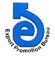 Export performance of Service Sector for FY-2022-23 (July-August) (Provisional)                                                                                                                                                                                    (Value in  Mn. US$)  Export performance of Service Sector for the Month of August- 2022Data Source: Bangladesh BankProductsExport Performance forFY- 2021-22Export Target forFY  2022-23Strategic Target for July-August  2022-23Export Performance forJuly-August  2022-23% Change of export PerformanceOver S. TargetExport Performance for July-August 2021-22% Change of export performance July-August 2022-23  Over July-August 2021-2212345678Total (A+B+C)8888.69000.001170.001317.2312.581130.6716.50A. Goods Procured in ports by carriers253.28256.0033.2867.63103.2218.06274.47B. Goods sold under merchanting7.067.100.922.74197.830.27914.81 C.  Services8,628.278,736.901,135.801,246.869.781,112.3512.09Manufacturing Services on Physical inputs owned by others618.73620.0080.60100.4224.5972.1239.242.Maintenance and repair services14.7115.001.951.33-31.790.8556.473.  Transportation1,752.521,757.35228.46228.17-0.13204.2411.723.1 Sea Transport827.04830.00107.90127.5618.22108.0418.073.2 Air Transport918.35920.00119.6099.44-16.8694.934.753.3 Rail Transport1.401.500.200.18-10.000.180.003.4 Road Transport4.034.050.530.6013.210.76-21.05Others1.701.800.230.3969.560.3318.184. Travel353.50356.5046.3566.6543.8034.2294.774.1 Business1.321.500.200.215.000.03600.004.2 Personal (Education, Tourists etc)352.18355.0046.1566.4443.9734.1994.33   4.2.2 Education-related  travel56.2758.007.549.7429.174.35123.90   4.2.3 Tourists64.6865.008.458.22-2.7310.15-19.02   Others231.23232.0030.1648.4860.7419.69146.215. Construction Services1,081.691,165.00151.45113.62-24.98145.91-22.13Insurance Services7.658.001.040.83-20.191.71-51.46Financial Services (other than insurance)153.95155.0020.1538.3190.1219.7793.78Charges for the use of intellectual Property3.383.450.450.41-8.890.3324.24Telecommunication and Information Services 738.79745.4096.90111.8715.4590.6323.449.1Telecommunication Services146.37148.0019.2422.3416.1132.90-32.10   9.1.1 Telecommunication and maintainance services72.2873.009.4910.4410.0120.70-49.57  9.1.2 Export of  International Gateway (IGW) services74.1075.009.7511.9022.0512.20-2.46  9.1.3 Export of Bandwith services0.000.000.000.000.000.000.009.2. Computer Services (Software, Data Processing, Consultancy etc.) 592.06597.0077.6189.4815.2957.6755.16   9.2.1 & 9.2.2 Export of Computer Software59.5662.008.067.90-1.997.98-1.01  9.2.3 Computer data processing and hosting services (IT enabled services)484.40485.0063.0574.6918.4643.1773.01  9.2.4 Computer consultancy services38.1740.005.206.4423.845.5516.03  9.2.5 Installation, Maintainance and Repair of Computers and peripheral equipment services9.9310.001.300.46-64.620.96-52.099.3 Information Services0.360.400.050.050.000.07-28.57Other Business Services1,136.521,140.00148.20207.7840.20162.9027.5510.1 Research and development services16.8717.002.212.5917.192.465.2810.2 Professional and management services265.31267.0034.7152.0649.9938.9633.62 10.3 Technical, trade-related and other business services854.34856.00111.28153.1337.61121.4826.05Personal, Cultural and Recreational35.6336.004.6813.46187.618.2263.75Government goods and services2,731.212,735.20355.58364.002.37371.44-2.0012.1 Diplomatic Mission202.54203.0026.3958.14120.310.2820,664.29ProductsExport Performance forFY- 2021-22Export Target forFY  2022-23Strategic Target for July-August  2022-23Export Performance forJuly-August  2022-23% Change of export PerformanceOver S. TargetExport Performance for July-August 2021-22% Change of export performance July-August 2022-23  Over July-August 2021-2212345678 12.2 Establishment expences of international missions. International organizations and others 1,078.941,080.00140.40129.65-7.66179.59-27.8112.3 Office maintainance1,387.881,390.00180.70166.61-7.80172.36-3.3412.4 Miscellaneous Govt. services9.179.201.202.0772.501.5831.0112.5 Others52.6753.006.897.549.4317.64-57.26S. Export Target forAugust -2022Export performance forAugust -2022% Change of export PerformanceOver Export TargetExport performance August -2021% Change of export performance August-2022 Over August-2021520.00664.1527.72498.9433.11